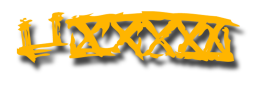 Oakland-Alameda County     Coliseum AuthorityOAKLAND-ALAMEDA COUNTY COLISEUM AUTHORITYZoom MeetingNOTICE AND AGENDA BOARD OF COMMISSIONERSOctober 16, 2020Friday, 8:30 a.m.Please click the link below to join the webinar:
https://zoom.us/j/94411096494Or iPhone one-tap : 
US: +16699006833,,94411096494# or +12532158782,,94411096494# Or Telephone:
Dial(for higher quality, dial a number based on your current location): 
US: +1 669 900 6833 or +1 253 215 8782 or +1 346 248 7799 or +1 301 715 8592 or +1 312 626 6799 or +1 929 205 6099 Webinar ID: 944 1109 6494
International numbers available: https://zoom.us/u/ac3Vdp1OWjCALL TO ORDERROLL CALLAPPROVAL OF MINUTES4.	OPEN FORUM5.	REPORTS5a. Executive Director’s ReportFirst Quarter Budget Report FY 2020-21Accessible Voting LocationLandscaping and Grounds MaintenanceDrive-in Movies5b. General Manager’s Report        6.	NEW BUSINESS        7.	CLOSED SESSION	7a. CONFERENCE WITH LEGAL COUNSEL - EXISTING LITIGATION (Government Code Section 54956.9(a)):Oakland-Alameda County Coliseum Authority v. Golden State Warriors, LLC, California Supreme Court Case No. ________ [Petition for Review]7b. CONFERENCE WITH LEGAL COUNSEL - ANTICIPATED LITIGATION (Government Code Section 54956.9(d)(4) (One Case)        8.	REPORT FROM COUNSEL ON CLOSED SESSION         9.	ADJOURNMENT